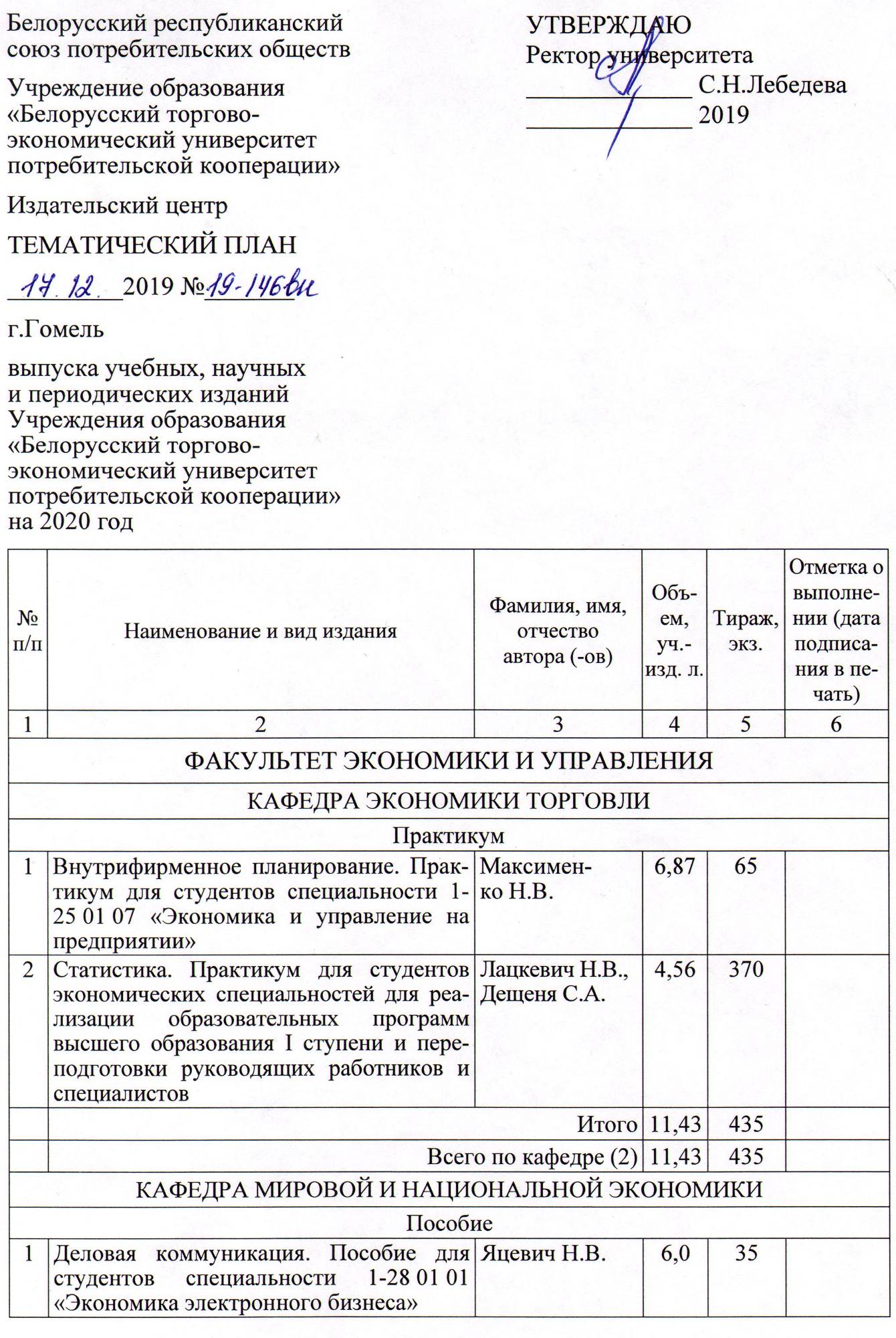 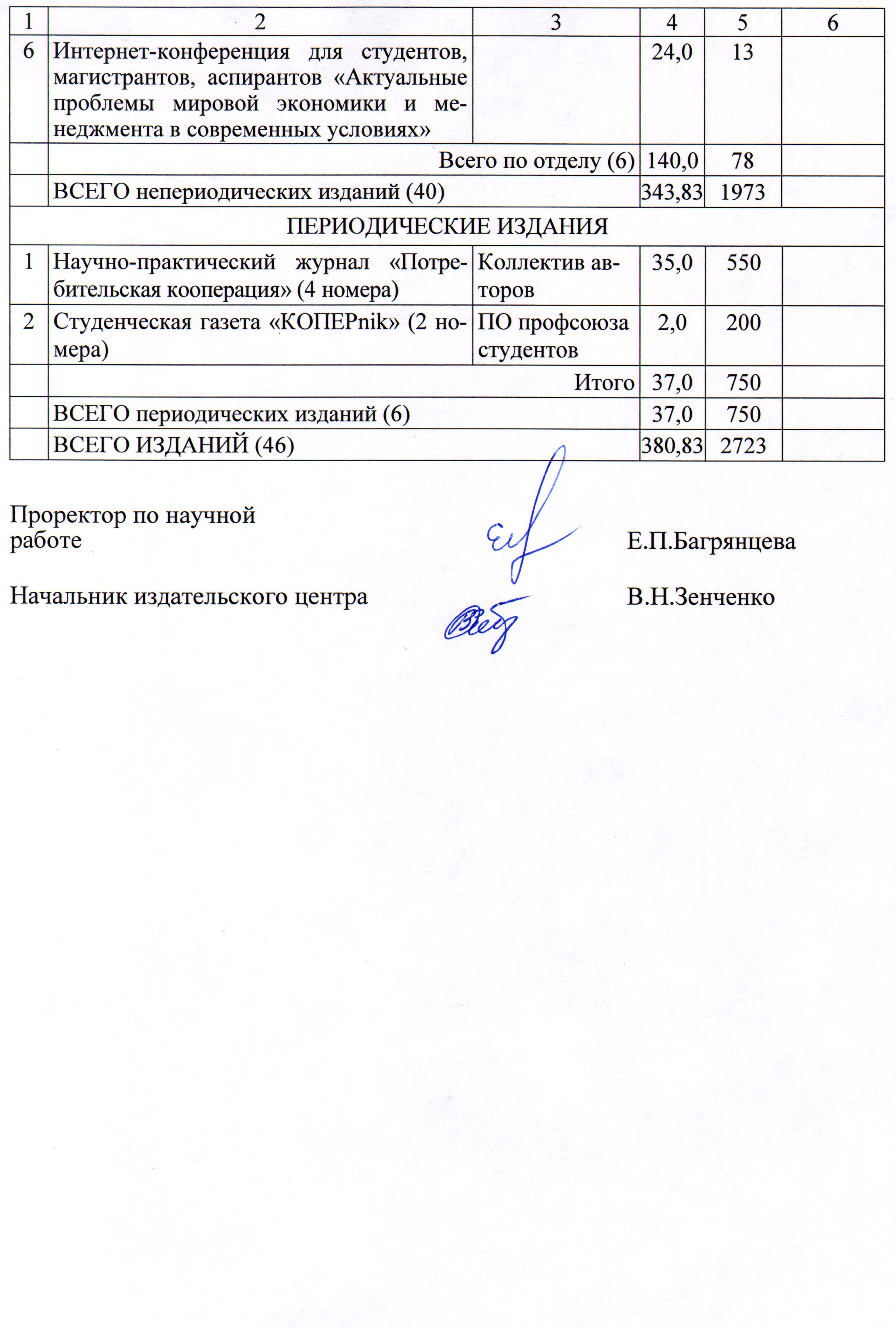 1234562Экономика и управление внешнеэкономической деятельностью. Пособие по выполнению дипломных работ. Специальность 1-25 01 03 «Мировая экономика»Тимошен-
ко М.В.,
Лебедева С.Н.,
Колесников А.А.,
Яцевич Н.В.
и др.7,040ИтогоИтого13,075Всего по кафедре (2)Всего по кафедре (2)13,075КАФЕДРА ПРАВА И ЭКОНОМИЧЕСКИХ ТЕОРИЙКАФЕДРА ПРАВА И ЭКОНОМИЧЕСКИХ ТЕОРИЙКАФЕДРА ПРАВА И ЭКОНОМИЧЕСКИХ ТЕОРИЙКАФЕДРА ПРАВА И ЭКОНОМИЧЕСКИХ ТЕОРИЙКАФЕДРА ПРАВА И ЭКОНОМИЧЕСКИХ ТЕОРИЙКАФЕДРА ПРАВА И ЭКОНОМИЧЕСКИХ ТЕОРИЙПособиеПособиеПособиеПособиеПособиеПособие1Управление договорной деятельностью субъектов хозяйствования. Пособие для реализации образовательных программ II ступени высшего образования для специальности 1-26 08 08 «Государственное управление и право», профилизация «Правовое регулирование управленческой деятельности в социальных и экономических системах»Ковалева Е.А.6,5252Общая теория права. Пособие для реализации содержания образовательных программ высшего образования I ступени специальности 1-24 01 03 «Экономическое право»Коновало-
ва Ж.Ч.2,5503Общая теория права. Пособие по выполнению курсовых работ для реализации содержания образовательных программ высшего образования I ступени специальности 1-24 01 03 «Экономическое право»Коновало-
ва Ж.Ч.6,050ИтогоИтого15,0125ПрактикумПрактикумПрактикумПрактикумПрактикумПрактикум1Альтернативные способы урегулирования правовых конфликтов. Практикум для реализации образовательных программ II ступени получения высшего образования. Специальность 1-26 80 08 «Государственное управление и право». Профилизация «Правовое регулирование управленческой деятельности в социальных и экономических системах»Афонченко Т.П.1,025ИтогоИтого1,025Всего по кафедре (4)Всего по кафедре (4)16,01501234566КАФЕДРА ИНФОРМАЦИОННО-ВЫЧИСЛИТЕЛЬНЫХ СИСТЕМКАФЕДРА ИНФОРМАЦИОННО-ВЫЧИСЛИТЕЛЬНЫХ СИСТЕМКАФЕДРА ИНФОРМАЦИОННО-ВЫЧИСЛИТЕЛЬНЫХ СИСТЕМКАФЕДРА ИНФОРМАЦИОННО-ВЫЧИСЛИТЕЛЬНЫХ СИСТЕМКАФЕДРА ИНФОРМАЦИОННО-ВЫЧИСЛИТЕЛЬНЫХ СИСТЕМКАФЕДРА ИНФОРМАЦИОННО-ВЫЧИСЛИТЕЛЬНЫХ СИСТЕМКАФЕДРА ИНФОРМАЦИОННО-ВЫЧИСЛИТЕЛЬНЫХ СИСТЕМПособиеПособиеПособиеПособиеПособиеПособиеПособие1Эконометрика и экономико-математи-
ческие методы и модели. Пособие для студентов всех специальностейЕськова О.И.,
Авдашкова Л.П.,
Грибовская М.А.,
Заяц Т.А.12,0120120ИтогоИтого12,0120120Всего по кафедре (1)Всего по кафедре (1)12,0120120ВСЕГО ПО ФАКУЛЬТЕТУ (9)ВСЕГО ПО ФАКУЛЬТЕТУ (9)52,43780780УЧЕТНО-ФИНАНСОВЫЙ ФАКУЛЬТЕТУЧЕТНО-ФИНАНСОВЫЙ ФАКУЛЬТЕТУЧЕТНО-ФИНАНСОВЫЙ ФАКУЛЬТЕТУЧЕТНО-ФИНАНСОВЫЙ ФАКУЛЬТЕТУЧЕТНО-ФИНАНСОВЫЙ ФАКУЛЬТЕТУЧЕТНО-ФИНАНСОВЫЙ ФАКУЛЬТЕТУЧЕТНО-ФИНАНСОВЫЙ ФАКУЛЬТЕТКАФЕДРА БУХГАЛТЕРСКОГО УЧЕТАКАФЕДРА БУХГАЛТЕРСКОГО УЧЕТАКАФЕДРА БУХГАЛТЕРСКОГО УЧЕТАКАФЕДРА БУХГАЛТЕРСКОГО УЧЕТАКАФЕДРА БУХГАЛТЕРСКОГО УЧЕТАКАФЕДРА БУХГАЛТЕРСКОГО УЧЕТАКАФЕДРА БУХГАЛТЕРСКОГО УЧЕТАПрактикумПрактикумПрактикумПрактикумПрактикумПрактикумПрактикум1Бухгалтерский финансовый учет в торговле потребительской кооперации. Практикум для аудиторной и самостоятельной работы студентов специальности 1-25 01 08 «Бухгалтерский учет, анализ и аудит (по направлениям)» направления специальности 1-25 01 08-03 «Бухгалтерский учет, анализ и аудит (в коммерческих и некоммерческих организациях)»Медведев А.В.,
Протасова Н.Я.12,5652Внутренний аудит. Внутренний аудит в промышленности. Практикум для реализации содержания образовательных программ высшего образования I ступени специальности 1-25 01 08 «Бухгалтерский учет, анализ и аудит (по направлениям)»Кончаков О.В.5,5303Бухгалтерский управленческий учет в потребительской кооперации. Практикум для реализации содержания образовательных программ высшего образования I ступени специальности 1-25 01 08 «Бухгалтерский учет, анализ и аудит (по направлениям)» направления специальности 1-25 01 08-03 «Бухгалтерский учет, анализ и аудит (в коммерческих и некоммерческих организациях)»Затолгут-
ская Н.Н.3,065ИтогоИтого21,0160Всего по кафедре (3)Всего по кафедре (3)21,016012345566КАФЕДРА БУХГАЛТЕРСКОГО УЧЕТА И ФИНАНСОВОГО МЕНЕДЖМЕНТА
В ОТРАСЛЯХ НАРОДНОГО ХОЗЯЙСТВАКАФЕДРА БУХГАЛТЕРСКОГО УЧЕТА И ФИНАНСОВОГО МЕНЕДЖМЕНТА
В ОТРАСЛЯХ НАРОДНОГО ХОЗЯЙСТВАКАФЕДРА БУХГАЛТЕРСКОГО УЧЕТА И ФИНАНСОВОГО МЕНЕДЖМЕНТА
В ОТРАСЛЯХ НАРОДНОГО ХОЗЯЙСТВАКАФЕДРА БУХГАЛТЕРСКОГО УЧЕТА И ФИНАНСОВОГО МЕНЕДЖМЕНТА
В ОТРАСЛЯХ НАРОДНОГО ХОЗЯЙСТВАКАФЕДРА БУХГАЛТЕРСКОГО УЧЕТА И ФИНАНСОВОГО МЕНЕДЖМЕНТА
В ОТРАСЛЯХ НАРОДНОГО ХОЗЯЙСТВАКАФЕДРА БУХГАЛТЕРСКОГО УЧЕТА И ФИНАНСОВОГО МЕНЕДЖМЕНТА
В ОТРАСЛЯХ НАРОДНОГО ХОЗЯЙСТВАКАФЕДРА БУХГАЛТЕРСКОГО УЧЕТА И ФИНАНСОВОГО МЕНЕДЖМЕНТА
В ОТРАСЛЯХ НАРОДНОГО ХОЗЯЙСТВАКАФЕДРА БУХГАЛТЕРСКОГО УЧЕТА И ФИНАНСОВОГО МЕНЕДЖМЕНТА
В ОТРАСЛЯХ НАРОДНОГО ХОЗЯЙСТВАПособиеПособиеПособиеПособиеПособиеПособиеПособиеПособие1Финансы организации. Пособие для сту-
дентов экономических специальностейКикоть И.И.12,412,4120120ИтогоИтого12,412,4120120Всего по кафедре (1)Всего по кафедре (1)12,412,4120120КАФЕДРА ИНОСТРАННЫХ ЯЗЫКОВКАФЕДРА ИНОСТРАННЫХ ЯЗЫКОВКАФЕДРА ИНОСТРАННЫХ ЯЗЫКОВКАФЕДРА ИНОСТРАННЫХ ЯЗЫКОВКАФЕДРА ИНОСТРАННЫХ ЯЗЫКОВКАФЕДРА ИНОСТРАННЫХ ЯЗЫКОВКАФЕДРА ИНОСТРАННЫХ ЯЗЫКОВКАФЕДРА ИНОСТРАННЫХ ЯЗЫКОВПособиеПособиеПособиеПособиеПособиеПособиеПособиеПособие1Английский язык. Пособие для реализации содержания образовательных программ высшего образования II ступениДубовцова Т.А.7,87,82020ИтогоИтого7,87,82020ПрактикумПрактикумПрактикумПрактикумПрактикумПрактикумПрактикумПрактикум1Деловые коммуникации на иностранном языке (2-й, немецкий). Практикум для реализации содержания образовательных программ высшего образования I ступени специальности 1-25 01 03 «Мировая экономика»Вишневец-
кая Л.В.2,62,665652Деловые коммуникации на иностранном языке (1-й, английский). Практикум для реализации содержания образовательных программ высшего образования I ступени специальности 1-25 01 03 «Мировая экономика»Казначев-
ская Л.В.2,62,66565ИтогоИтого5,25,2130130Всего по кафедре (3)Всего по кафедре (3)13,013,0150150ВСЕГО ПО ФАКУЛЬТЕТУ (7)ВСЕГО ПО ФАКУЛЬТЕТУ (7)46,446,4430430КОММЕРЧЕСКИЙ ФАКУЛЬТЕТКОММЕРЧЕСКИЙ ФАКУЛЬТЕТКОММЕРЧЕСКИЙ ФАКУЛЬТЕТКОММЕРЧЕСКИЙ ФАКУЛЬТЕТКОММЕРЧЕСКИЙ ФАКУЛЬТЕТКОММЕРЧЕСКИЙ ФАКУЛЬТЕТКОММЕРЧЕСКИЙ ФАКУЛЬТЕТКОММЕРЧЕСКИЙ ФАКУЛЬТЕТКАФЕДРА КОММЕРЦИИ И ЛОГИСТИКИКАФЕДРА КОММЕРЦИИ И ЛОГИСТИКИКАФЕДРА КОММЕРЦИИ И ЛОГИСТИКИКАФЕДРА КОММЕРЦИИ И ЛОГИСТИКИКАФЕДРА КОММЕРЦИИ И ЛОГИСТИКИКАФЕДРА КОММЕРЦИИ И ЛОГИСТИКИКАФЕДРА КОММЕРЦИИ И ЛОГИСТИКИКАФЕДРА КОММЕРЦИИ И ЛОГИСТИКИМонографияМонографияМонографияМонографияМонографияМонографияМонографияМонография1Формирование комплексной инфраструктуры сельской торговли БеларусиБондаренко О.Г.,
Капштык А.И.,
Оксенчук Н.В.12,012,05050ИтогоИтого12,012,05050ПособиеПособиеПособиеПособиеПособиеПособиеПособиеПособие1Управление товарным ассортиментом в логистике. Пособие для студентов специальности 1-26 08 06 «Логистика»Гурская С.П.,
Кикинева Е.Г.,
Науменко Е.П.8,08,02020ИтогоИтого8,08,0202012345566ПрактикумПрактикумПрактикумПрактикумПрактикумПрактикумПрактикумПрактикум1Технологии и инструменты сетевой организации розничной торговли. Практикум для студентов специальности
1-25 80 09 «Коммерция»Пигунова О.В.,
Науменко Е.П.4,04,02020ИтогоИтого4,04,02020Всего по кафедре (3)Всего по кафедре (3)24,024,09090КАФЕДРА ТОВАРОВЕДЕНИЯКАФЕДРА ТОВАРОВЕДЕНИЯКАФЕДРА ТОВАРОВЕДЕНИЯКАФЕДРА ТОВАРОВЕДЕНИЯКАФЕДРА ТОВАРОВЕДЕНИЯКАФЕДРА ТОВАРОВЕДЕНИЯКАФЕДРА ТОВАРОВЕДЕНИЯКАФЕДРА ТОВАРОВЕДЕНИЯПособиеПособиеПособиеПособиеПособиеПособиеПособиеПособие1Товароведение и экспертиза одежно-обувных и культурно-хозяйственных товаров. Пособие для студентов специальности 1-25 80 07 «Товароведение и экспертиза товаров» (II ступень получения высшего образования) (гриф)Сыцко В.Е.,
Багрянцева Е.П.,
Целикова Л.В.
и др.12,02020202Товароведение трикотажных, галантерейных, ювелирных товаров. Пособие по подготовке к тестированию для студентов специальности 1-25 01 14 «Товароведение и торговое предпринимательство»Сыцко В.Е.,
Кузьменко-
ва Н.В.4,5454545ИтогоИтого16,5656565ПрактикумПрактикумПрактикумПрактикумПрактикумПрактикумПрактикумПрактикум1Товароведение текстильных и швейных товаров. Практикум для студентов специальности 1-25 01 14 «Товароведение и торговое предпринимательство»Локтева К.И.4,04545452Товароведение вкусовых товаров. Практикум для студентов специальности
1-25 01 14 «Товароведение и торговое предпринимательство»Бань М.Ф.1,92525253Товароведение пищевых жиров, рыбы и рыбных товаров. Практикум для студентов специальности 1-25 01 14 «Товароведение и торговое предпринимательство»Кадолич Ж.В.4,5454545ИтогоИтого10,4115115115Программа практикиПрограмма практикиПрограмма практикиПрограмма практикиПрограмма практикиПрограмма практикиПрограмма практикиПрограмма практики1Программа практики для студентов специальности 1-25 01 14 «Товароведение и торговое предпринимательство»Багрянцева Е.П.,
Рощина Е.В.2,1454545ИтогоИтого2,1454545Всего по кафедре (6)Всего по кафедре (6)29,02252252251234566КАФЕДРА МАРКЕТИНГАКАФЕДРА МАРКЕТИНГАКАФЕДРА МАРКЕТИНГАКАФЕДРА МАРКЕТИНГАКАФЕДРА МАРКЕТИНГАКАФЕДРА МАРКЕТИНГАКАФЕДРА МАРКЕТИНГАПрактикумПрактикумПрактикумПрактикумПрактикумПрактикумПрактикум1Маркетинг и общество. Практикум для реализации содержания образовательных программ высшего образования II ступени специальности 1-26 80 05 «Маркетинг» (гриф)Байбарди-
на Т.Н.,
Бурцева О.А.10,550502Информационные системы обеспечения маркетинга. Практикум для реализации содержания образовательных программ высшего образования I ступени специальности 1-26 02 03 «Маркетинг»Кожухова Г.Г.,
Процко Т.Л.6,045453Интеллектуальный анализ данных в маркетинге. Практикум для реализации содержания образовательных программ высшего образования II ступени специальности 1-26 80 05 «Маркетинг»Помаз И.В.2,53535ИтогоИтого19,0130130Всего по кафедре (3)Всего по кафедре (3)19,0130130КАФЕДРА ФИЗИЧЕСКОГО ВОСПИТАНИЯ И СПОРТАКАФЕДРА ФИЗИЧЕСКОГО ВОСПИТАНИЯ И СПОРТАКАФЕДРА ФИЗИЧЕСКОГО ВОСПИТАНИЯ И СПОРТАКАФЕДРА ФИЗИЧЕСКОГО ВОСПИТАНИЯ И СПОРТАКАФЕДРА ФИЗИЧЕСКОГО ВОСПИТАНИЯ И СПОРТАКАФЕДРА ФИЗИЧЕСКОГО ВОСПИТАНИЯ И СПОРТАКАФЕДРА ФИЗИЧЕСКОГО ВОСПИТАНИЯ И СПОРТАПособиеПособиеПособиеПособиеПособиеПособиеПособие1Методика проведения строевых и общеразвивающих упражнений. ПособиеМаркевич О.П.,
Медведев В.А.,
Золотухина Т.В.3,02525ИтогоИтого3,02525Всего по кафедре (1)Всего по кафедре (1)3,02525ВСЕГО ПО ФАКУЛЬТЕТУ (13)ВСЕГО ПО ФАКУЛЬТЕТУ (13)75,0470470ФАКУЛЬТЕТ ПОВЫШЕНИЯ КВАЛИФИКАЦИИ И ПЕРЕПОДГОТОВКИФАКУЛЬТЕТ ПОВЫШЕНИЯ КВАЛИФИКАЦИИ И ПЕРЕПОДГОТОВКИФАКУЛЬТЕТ ПОВЫШЕНИЯ КВАЛИФИКАЦИИ И ПЕРЕПОДГОТОВКИФАКУЛЬТЕТ ПОВЫШЕНИЯ КВАЛИФИКАЦИИ И ПЕРЕПОДГОТОВКИФАКУЛЬТЕТ ПОВЫШЕНИЯ КВАЛИФИКАЦИИ И ПЕРЕПОДГОТОВКИФАКУЛЬТЕТ ПОВЫШЕНИЯ КВАЛИФИКАЦИИ И ПЕРЕПОДГОТОВКИФАКУЛЬТЕТ ПОВЫШЕНИЯ КВАЛИФИКАЦИИ И ПЕРЕПОДГОТОВКИКАФЕДРА ЭКОНОМИЧЕСКИХ И ПРАВОВЫХ ДИСЦИПЛИНКАФЕДРА ЭКОНОМИЧЕСКИХ И ПРАВОВЫХ ДИСЦИПЛИНКАФЕДРА ЭКОНОМИЧЕСКИХ И ПРАВОВЫХ ДИСЦИПЛИНКАФЕДРА ЭКОНОМИЧЕСКИХ И ПРАВОВЫХ ДИСЦИПЛИНКАФЕДРА ЭКОНОМИЧЕСКИХ И ПРАВОВЫХ ДИСЦИПЛИНКАФЕДРА ЭКОНОМИЧЕСКИХ И ПРАВОВЫХ ДИСЦИПЛИНКАФЕДРА ЭКОНОМИЧЕСКИХ И ПРАВОВЫХ ДИСЦИПЛИНМонографияМонографияМонографияМонографияМонографияМонографияМонография1Межсекторальное сотрудничество для развития молодежного предпринимательства. МонографияТрусевич И.В.
и др.10,01515ИтогоИтого10,01515ПособиеПособиеПособиеПособиеПособиеПособиеПособие1Экономика предприятия промышленности. Пособие по выполнению курсовых работ для реализации содержания образовательной программы переподготовки руководящих работников и специалистов по специальности 1-25 01 75 «Экономика и управление на предприятии промышленности»Лебедева С.Н.,
Сыроед Т.Н.,
Коробкин А.З.,
Тишков-
ская Т.М.5,0353512345662Управление персоналом. Пособие по выполнению дипломных работ для слушателей специального факультета по переподготовке кадров специальности 1-26 01 76 «Управление персоналом»Коробкин А.З.,
Климович Л.К.,
Сыроед Т.Н.5,065653Бухгалтерский управленческий учет в промышленности. Пособие по выполнению курсовых работ для реализации содержания образовательной программы переподготовки руководящих работников и специалистов по специальности
1-25 03 75 «Бухгалтерский учет и контроль в промышленности»Трофимова А.Н.,
Коробкин А.З.5,030304Международное частное право. Пособие для реализации содержания образовательной программы переподготовки руководящих работников и специалистов по специальности 1-24 01 71 «Правоведение», 1-24 01 72 «Экономическое право»Нилов Д.Г.,
Ковалева Н.В.5,07070ИтогоИтого20,0200200Всего по кафедре (5)Всего по кафедре (5)30,0215215ВСЕГО ПО ФАКУЛЬТЕТУ (5)ВСЕГО ПО ФАКУЛЬТЕТУ (5)30,0215215ОТДЕЛ КООРДИНАЦИИ НАУЧНЫХ ПРОЕКТОВ И ПРОГРАММОТДЕЛ КООРДИНАЦИИ НАУЧНЫХ ПРОЕКТОВ И ПРОГРАММОТДЕЛ КООРДИНАЦИИ НАУЧНЫХ ПРОЕКТОВ И ПРОГРАММОТДЕЛ КООРДИНАЦИИ НАУЧНЫХ ПРОЕКТОВ И ПРОГРАММОТДЕЛ КООРДИНАЦИИ НАУЧНЫХ ПРОЕКТОВ И ПРОГРАММОТДЕЛ КООРДИНАЦИИ НАУЧНЫХ ПРОЕКТОВ И ПРОГРАММОТДЕЛ КООРДИНАЦИИ НАУЧНЫХ ПРОЕКТОВ И ПРОГРАМММатериалы конференции (сборник статей) (электронные издания)Материалы конференции (сборник статей) (электронные издания)Материалы конференции (сборник статей) (электронные издания)Материалы конференции (сборник статей) (электронные издания)Материалы конференции (сборник статей) (электронные издания)Материалы конференции (сборник статей) (электронные издания)Материалы конференции (сборник статей) (электронные издания)1Международная научно-практическая заочная конференция «Проблемы физической культуры и спорта в современных социально-экономических условиях»23,0132XL международная научно-практическая конференция студентов и учащихся «Инновационный потенциал молодежи в современном мире»23,0133IX международный форум молодых ученых «Молодежь для науки: разработки и перспективы»24,0134Международная научно-практическая заочная конференция «Актуальные вопросы бухгалтерского учета, анализа и аудита в инновационной экономике»23,0135VI Писаренковские чтения (Международная научно-практическая интернет-конференция) «Эффективность сферы товарного обращения и труда»23,013